Subag Humas dan TU 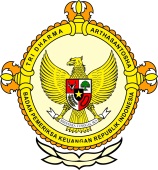       										     BPK Pwk. Prov. Sulawesi TengahTahun :									Bulan :                                                                        		                                                                               		Tanggal : 											Entitas :Miliaran Dana Bansos Hanya Dibahas secara Gelondongan Palu, Metrosulawesi.com - Langkah Kejaksaan Negeri (Kejari) Palu menyelidiki dugaan korupsi dana Bansos dan hibah 2015 di Pemkot Palu mendapat apresiasi dari kalangan anggota DPRD Kota Palu. Dua anggota Banggar (Badan anggaran) bahkan siap dimintai keterangan terkait dengan masalah itu.“Kami siap diperiksa pihak penyidik dari Kejari Palu, jika memang ada informasi yang dibutuhkan oleh pihak penyidik tentang dugaan korupsi dana Bansos tahun 2015,” kata Anggota Banggar Sofyan R. Aswin, Senin 30 Mei 2016.Sofyan mengakui, setiap pembahasan Bansos di tingkat Banggar, TAPD Kota Palu  tidak pernah menjelaskan peruntukan Bansos secara terperinci kepada anggota Banggar.“Anggaran Bansos hanya dibahas secara gelondongan. Oleh karena itu, anggota Banggar tidak pernah mengetahui secara jelas peruntukan Bansos secara terperinci satu persatu penerimanya,” akunya.Hal senada juga dikatakan Anggota Banggar DPRD Kota lainnya, Armin. Selama dirinya menjabat sebagai anggota Banggar tidak pernah instansi terkait maupun TAPD menjelaskan satu persatu penerima Bansos, hanya dibahas secara gelondongan.“Mereka selalu beralasan,  terlalu banyak makan waktu, jika harus dibahas satu persatu penerima Bansos. Sehingga, pembahasan dilakukan sebaiknya secara gelondongan saja,” jelasnya.Politisi Gerindra ini juga menyatakan siap kapan saja, dimintai keterangan oleh penyidik kejari Palu tentang dugaan dana bansos tahun 2015 yang sementara diusut oleh pihak kejari.Seperti diketahui, Kejari Palu tengah melakukan penyelidikan terhadap dugaan korupsi dana bansos dan hibah terebut. Hingga pekan kemarin, sejumlah saksi sudah dimintai keterangan. Mereka adalah mantan penjabat Walikota Palu Hidayat Lamakarate, dan mantan Sekdakot Palu Aminuddin Atjo.Aminuddin Atjo usai diperiksa di Kejari kepada wartawan mengakui ada kesalahan administrasi dalam pengelolaan bansos dan hibah. “Setiap ada kegiatan biasanya ada kesalahan administrasi, dan tentunya ini pelajaran untuk kita semua supaya lebih hati-hati dalam mengelola anggaran,” katanya."Kalau saya lihat ada kesalahan administrasi yang belum dilengkapi, dan saya yakin tidak ada unsur tindak pidana korupsi (Tipikor). Hanya kelengkapan administrasi saja yang kurang," katanyaPenyidik Kejari berencana akan memanggil kembali mantan Walikota Palu, Rusdy Mastura, karena pekan lalu yang bersangkutan belum sempat memenuhi undangan Kejari. “Kalau tidak ada halangan, RM akan dipanggil untuk diperiksa sebagai saksi pada awal Juni,” kata Kepala Seksi Tipidsus Kejari Palu, Efrivel.Efrivel mengatakan, mantan Sekdakot Palu itu diperiksa sebagai saksi. Bahwasannya, selain menjabat Sekdakot, Aminuddin Atjo juga  menjabat sebagai Ketua Tim Anggaran Pemerintah Daerah (TAPD) Kota Palu, terutama masalah proses perencanaan dan penganggaran dana Hibah dan Bansos Pemerintah Kota Palu tahun 2015. Selain itu, beliau juga berperan sebagai penanggungjawab tim verifikasi terkait dana hibah dan Bansos Kota Palu tahun 2015.Dana bansos dan hibah kota Palu berasal dari APBD dan APBD Perubahan Kota Palu tahun 2015. Rinciannya, bansos kurang lebih senilai Rp 7 miliar dan dana Hibah kurang lebih senilai Rp 33 miliar.Pengelola dana bansos dan hibah tahun 2015 di DPPKAD Kota Palu tersebut diduga melanggar Peraturan Menteri Dalam Negeri (Permendagri) Nomor 32 Tahun 2011 dan Permendagri Nomor 39 Tahun 2012."Mereka bekerja tidak sesuai petunjuk tehnis (juknis) pengelolaan dana Bansos dan dana Hibah," kata Efrivel.Efrivel menuturkan, hingga saat ini, penyidik belum menetapkan tersangka meskipun sudah di naikan ke tingkat penyidikan. Pasalnya, saat ini masih melakukan pemeriksaan pihak-pihak terkait. Namun, dari hasil pemeriksaan selama ini sudah ada bayangan, siapa yang akan dijadikan tersangka, nanti ada waktunya.Editor : Udin Salim2016123456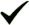 789101112  12345678910111213141516171819202122232425262728293031MEDIAMetro SulawesiProvinsiPaluDonggalaTolitoliBuolSigiMorowali UtaraParigi MoutongPosoMorowaliTojo Una-unaBanggaiBanggai KepulauanBanggai Laut